Република Србија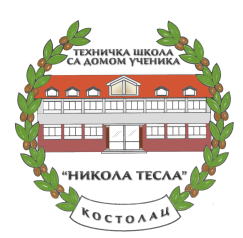 Техничка школа са домом  ученика,,Никола Тесла”Боже Димитријевића бб, 12208 Костолац Деловодни број: ________Датум  :               ________ 2019. год.ЗАПАСНИК СА СЕДНИЦЕ ПЕДАГОШКОГ КОЛЕГИЈУМАредни број седнице:  01датум одржавања: 12.09.2019.време: 11:15  часоваместо одржавања седнице : кабинет за хемијуиме председавајућег: др Горан Несторовићиме записничара: Ирена Ајдачић ,помоћник директораимена присутних чланова: ( у прилогу записника )имена оправдано одсутних чланова : Мирјана Дендић;Драган Стојиљковић;Горан Милишевић;Рупар Биљана ;Драгољуб Дамњановић;Надежда Вулићимена присутних лица који нису чланови већа : Милица Михајловић васпитачброј присутних чланова са правом одлучивања : 10Присутни чланови: Директор: др Горан Несторовић, Помоћник директора : Ирена Ајдачић, Помоћник директора Светлана Милићев Организатор практичне наставе : Снежана Пантић;Педагог :  Зорица Спасић,Библиотекар: Мирјана Дендић, оправдано одсутна Психолог : Голубовић Марина председник стручног већа српског језика и књижевност : замена Гајевић Цвјетапредседник стручног већа електро актива:Нела Алексићпредседник стручног већаМашинске групе предмета : замена Благојевић Слободанпредседник стручног већа страних језика : замена Ана Здравковићпредседник стручног већа природних наука:Лазар Станић;председника стручног већа друштвених наука:  замена Пешић Зоранпредседник стручног већа из математике : замена Милан Маринковићпредседник стручног већа рударске групе предмета Јаковљев Аљошапредседник стручног већа физичког васпитања : Марко Сузић На основу члана 11 и 12. Пословника о раду  Педагошког колегијума Техничке школе са домом ученика „Никола Тесла „ Костолац председавајаћу на основу списка констатује да има присутних више од половине чланова већа, што је довољан број за пуноважно одлучивање. Председавајући седнице предлаже :ДНЕВНИ РЕДУсвајање записника са претходног састанкаПредлог плана уписа за преквалификацију, доквалификацију и специјализацију за школску 2019/2020.годинуРазматрање и усвајање Извештаја о стручном усавршавању наставника унутар и ван установе за школску 2018 / 2019 годинуУтврђивање распореда писмених провера за све разреде за први класификациони перод школсе 2019 / 2020.год.Извештај о реализацији Акционог плана самовредновања и вредновања за школску 2018/2019.годинуУсвајање Акционог плана самовредновања и вредновања за школску 2019/2020.годинуУсвајање Акционог плана у оквиру Школског развојног планaИзвештај  рада Тима за заштиту од дискриминације, насиља , злостављања и занемаривањаПлан и програм заштите од дискриминације, насиља , злостављања и занемаривањаИзвештај  рада Тима за инклузивно образовањеПлан и програм инклузивног образовањаИзвештај о раду Педагошког колегијума  и стручних већа за школску 2018/2019.годинуУсвајање Годишњег плана рада Педагошког колегијума  и стручних већа за школску 2019/2020.годинуРазматрање Годишњег извештаја о раду школе за  школску 2018/2019.годинуРазматрање Годишњег плана рада школе за школску 2019/2020.годинуРазматрање Годишњег извештаја о раду Дома ученика за за школску 2018/2019.годину – Педагошко већеРазматрање Годишњег плана рада  Дома ученика  за школску 2019/2020.годину – Педагошко већеРазматрање Годишњег извештаја о раду директора за  школску 2018/2019.годинуРазматрање Годишњег плана рада  директора за  школску 2019/2020.годинуИменовање чланова стручних актива и тимова за школску 2019/2020.годинуРазматрање и усвајање измена у распореду часова за школску 2019/2020. год.РазноПредложени Дневни ред једногласно се усваја од стране свих присутних чланова.1.)    Председавајући  је констатовао да је записник са претходне седнице благовремено, доступан свим члановима, те уколико нико од присутних нема примедби на исти, предложио је да се исти и усвоји.Примедби и дискусије нема, те се једногласно доноси.   ОДЛУКА: Записиник са  седнице Педагошког колегијума одржане 30.08.2019. год. једногласно је усвијен.2.)    Предлог плана уписа за преквалификацију, доквалификацију и специјализацију за школску 2019/2020.годину је прочитала Тања Петковић референт за ученичка питања, истакавши да је план уписа за ванредно школовање у новој школској години исти као и предходне школске године.План уписа се налази на сајту школе. План уписа је саставни део запислика. (прилог 1) . Примедби и дискусије нема, те се једногласно доноси.   ОДЛУКА: Једногласно се усваја плана уписа за преквалификацију, доквалификацију и специјализацију за школску 2019/2020.годину3.)    Разматрање и усвајање Извештаја о стручном усавршавању наставника унутар и ван установе за школску 2018 / 2019 годину образложила је помоћник директора Светлана Милићев.Извештај је истакнут на огласној табли школе са комлетним бројем сати стручног усавршавања за сваког запосленог појединачно.Уколико има измена и допуна сви наставници могу још увек да исправе податке са листе. Целокупни извештај је саставни део запислика. (прилог 2)Примедби и дискусије нема, те се једногласно доноси.   ОДЛУКА: Једногласно се усваја Извештаја о стручном усавршавању наставника унутар и ван установе за школску 2018 / 2019 годину4.)    Утврђивање распореда писмених провера за све разреде за први класификациони перод школске 2019 / 2020.год. се врши на основу табеле коју су попунили сви наставници школе,где су испланирали писмене провере на први квартал школске 2019/2020.године.Примедби и дискусије нема, те се једногласно доноси.   ОДЛУКА: Једногласно се усваја распоред писмених провера за све разреде за први класификациони перод школске 2019 / 2020.год.5.)   Извештај о реализацији Акционог плана самовредновања и вредновања за школску 2018/2019.годину поднела је помоћник директора Светлана Милићев.Тим је одржао укупно четири састанка а самовредновање је спроведено у две кључне области и то :1. Настава и учење 2. Подршка ученицима Закључак је да наставници подстичу ученике да објективно процењују своје знање; наставници воде уредно документацију о постигнућима ученика током године. У наредном периоду требало би порадити на побољшању обезбеђења двосмерне комуникације са родитељима.Целокупни извештај је саставни део запислика. (прилог 3)Примедби и дискусије нема, те се једногласно доноси.   ОДЛУКА: Једногласно се усваја  Извештај о реализацији Акционог плана самовредновања и вредновања за школску 2018/2019.годину6.)    Акциони план самовредновања и вредновања за школску 2019/2020.годину образложила је помоћник директора Светлана Милићев истакавши следеће:Полазна основа за састављање плана је:анализа извештаја комисије за самовредновање квалитета установе.;смернице комисије за спољашње вредновање рада школе;анализа годишњег извештаја о раду тима за самовредновање ;Мишљење чланова Наставичког већа и Педагошког већа ; одређивање приоритета; на основу чега је донета одлука да се ове године изврши свеобухватна анализа једне области квалитета : Програмирање ,планирање и извештавање.       Целокупни извештај је саставни део запислика. (прилог 4)        Примедби и дискусије нема, те се једногласно доноси.   ОДЛУКА: Једногласно се усваја  Акциони план самовредновања и вредновања за школску 2019/2020.годину7.)    Акциони план у оквиру Школског развојног планa је образложила Спасић Зорица, педагог школе . Акциони план за област Настава и учењe:Циљ : Побољшање квалитета наставе стручним усавршавањем наставника. Унапређивање наставе коришћењем разноврсних облика и метода рада као и савремених наставних средстава.Унапређивање сарадње стручних већа ради побољшања могућности мултидисциплинарног усвајања градива .Мотивација ученика за учење : похвале ученика и мотивацијаАкциони план за област ЕтосРазвојни циљ1.Обезбедити препознатљив статус и углед школе, ученика и свих запослених. 2.Остварити активну сарадњу са локалном заједницом и свим заитересованим странама за рад и успех школе.3.Побољшање комуникације и међуљудских односа свих актера васпитно-образовног радаПримедби и дискусије нема, те се једногласно доноси.   ОДЛУКА: Једногласно се усваја  Акциони план у оквиру Школског развојног планa8.)   На основу Посебног протокола за заштиту деце и ученика од насиља,злостављања и занемаривања у образовно –васпитним установама, Наставничко веће Техничке школе са домом ученика „ Никола  Тесла“ донело је Програм заштите деце-ученика од  дискриминације,насиља,злостављања и занемаривања за школску 2018/19. годину.(у даљем тексту: Тим).Циљ програма је обезбедити оптималне услове за несметан боравак и рад,као и заштиту од свих облика насиља.Чланови тима су:Др Горан Несторовић-директорЗорица Спасић-педагогГолубовић Марина-психологМаксимовић Биљана-секретарМилован Глушац-школски полицајац Мр Слободан Лалић-управник Дома ученикаДејан Радисављевић-представник родитељаЈелена Миливојевић-наставникДраган Живковић-наставникЗоран Пешић-наставникЂорђевић Никола-ученикПејовић Дуња-ученик- Свакодневно је праћено стање у школи и вршен саветодавни рад са свим школским актерима;- Одржано је три састанка Тима,од почетка школске године, уз присуство родитеља,ученика и наставника на којима се расправљало о уобичајеним активностима,као и кад год је било пријаве насиља и потребе за реаговањем, о чему постоји записник.Превентивне  активности Тима су биле усмерене  на:1. Упознавање ученика на почетку школске године са правилима понашања ученика  и на последице кршења правила а у складу са правном регулативом (Правила понашања ученика, Правилник о дисциплинској и материјалној одговорности ученика..);2. Родитељи су упознати са активностима на плану безбедности преко Савета родитеља и родитељских састанака;3. Школски полицајац је обишао сва одељења првог разреда и упознао их са његовом улогом у школи са тежњом да се успостави сарадња и пријатељски однос у смислу да могу увек да му се обрате за помоћ уколико постоји потреба;4. Предузете су и физичке мере превенције;5. Организовано дежурство ученика  и запослених у школи и школском дворишту; 6. Обилажење установе од стране школског полицајца и радника обезбеђења; 7. Видео надзор;8. Договор наставника који су прошли обуку „Медијација-као начин решавања  конфликата међу актерима школског живота“ о реализацији радионица9. Разговор о 16. новембру, дану толеранције где се разговара и ученици подстичу на толерантније понашање према својим вршњацима,наставницима и осталима.10. Успостављена је добра сарадња  са службама Центра за социјални рад , здравства, ПУ, Удружењима Urban stream и Šansa  и Омладином Јазас-а;11.Спровођење поступака и процедура реаговања у ситуацијама насиља;Одржана су предавања за ученике:„Превенција и рано откривање насиља,злостављања и занемаривања“„Превенција злоупотребе психоактивних супстанци у школама“12. Саветодавни рад са ученицима који трпе насиље и који врше насиље;13.Активност школског полицајца у дворишту школе, улицама у ближем окружењу (обилазак продавница и угоститељских објеката у циљу спречавања продаје алкохола и других производа који утичу на здравље, малолетним лицима и ученицима као и спречавање продаје наркотика.);14.Успостављена је добра сарадња свих запослених у школи,у смислу уочавања насилног понашања,регује се одмах,покреће се процес заштите детета. Обавештава се одељенски старешина,по потреби укључује се и школски полицајац,разговара се са учесницима насиља информишу се родитељи, прате се ефекти предузетих мера.Примедби и дискусије нема, те се једногласно доноси.   ОДЛУКА: Једногласно се усваја Извештај  рада Тима за заштиту од дискриминације, насиља , злостављања и занемаривања 9.)  План рада Тим за заштиту од дискриминације, насиља, злостављања и занемаривања за школску 2019/2020.годин  истакла је Зорица Спасић,педагог школе. и он садржи : превенције , план рада превентивних активности и све се налази и у Годишњем плану рада школе.       Целокупни извештај је саставни део запислика. (прилог 4). Примедби и дискусије нема, те се једногласно доноси.   ОДЛУКА: Једногласно се усваја План рада Тим за заштиту од дискриминације, насиља, злостављања и занемаривања за школску 2019/2020.годину10.)   Извештај  рада Тима за инклузивно образовање поднела је Марина Голубовић психолог школе. Рад Стручног тима за инклузивно образовање се огледа кроз низ активности.У току првог полугодишта школске 2018/19 одржано је два састанка. Први је одржан 11.09.2018. године, где су чланови тима чули извештај о раду тима у школској 2017/18. години, затим добили информацију о акционом плану тима за нову 2018/19 годину. Упознати са тим да имамо ученике Глођевић Лазара М24, и Сузић Андрију, који раде по ИОП-у 2, и Максимовић Никола М34, по прилагођеном програму. Други састанак је одржан 7.12.2018.  године, где су подељени обрасци тиму за додатну подршку ученицима у учењу и раду,  по којима треба урадити педагошки профил и план активности за одређене предмете, за ученика Лазара Глођевића. Тимови успешно сарађују и теже ка циљу да унапреде квалитет живота деце/ученика који имају тешкоће у учењу, сметње у развоју и деце из социјално нестимулативних средина. На крају другог полугодишта констатује се да су Сузић Андрија, Максимовић Никола и Глођевић Лазар завршили разред са позитивним успехом.Између осталог, током године одржани су састанци Тима за додатну подршку ученицима кога чине стручни сарадници и чланови Одељенских већа из одељења:М24, Е11, Е13,М14, Е42, М34, М13. У рад ових тимова по потреби се укључивао и директор школе.Примедби и дискусије нема, те се једногласно доноси.   ОДЛУКА: Једногласно се усваја Извештај  рада Тима за инклузивно образовање11.)    Акциони план тима за инклузивно образовање за школску 2019/20.годинуПримедби и дискусије нема, те се једногласно доноси.   ОДЛУКА: Једногласно се усваја Акциони план Тима за инклузивно образовање12.)    Извештај о раду Педагошког колегијума  и стручних већа за школску 2018/2019.годину поднела је Ирена Ајдачић помоћник директора.Извештај је саставни део Извештаја о раду школе за школску 2018/2019.годину. Педагошки колегијум чине 16 чланова који су сви били присутни на седницама и једногласно доносили одлуке у складу са надлежностима колегијума у току 12 одржаних седница колегијума.  Целокупни извештај је саставни део записника. (прилог 5) . Примедби и дискусије нема, те се једногласно доноси.   ОДЛУКА: . Једногласно се усваја  Извештај о раду Педагошког колегијума  и стручних већа за школску 2018/2019.годину13.)   Годишњи план рада Педагошког колегијума  и стручних већа за школску 2019/2020.годину истакла је помоћник директора Ирена Ајдачић. План је састављен у складу са надлежностима Педагошког колегијума из свих области рада школе. План рада је саставни део записника. (прилог 6) . Примедби и дискусије нема, те се једногласно доноси.   ОДЛУКА: . Једногласно се усваја  Годишњи план рада Педагошког колегијума  и стручних већа за школску 2019/2020.годину14.)    Годишњи извештај о раду школе за  школску 2018/2019.годину истакла је помоћник директора Светлана Милићев. Извештај је урађен по редоследу Плана рада школе и садржи све извештаје о реализацији Годишњег плана рада школе за 2018/2019.годину.из свих области рада. Извештај је састављен у сарадњи са представницима свих стручних већа па како дискусија није било, једногласно се доноси :ОДЛУКА: . Једногласно се усваја  Годишњи извештај о раду школе за  школску 2018/2019.годину15.)     Годишњи план рада школе за школску 2019/2020.годину садржи све планиране активности школе потребне за реализацију васпитно-образовног рада Тимови тј. Стручна већа су предложила план активности за нову школску годину тако да Годишњи план рада школе садржи све потребне елементе и налази се на сајту школе. Годишњи план рада школе је састављен у сарадњи са представницима свих стручних већа па како дискусија није било, једногласно се доноси :ОДЛУКА: Једногласно се усваја  Годишњи план  рада школе за школску 2019/2020.годину16.)	Годишњеи извештај о раду Дома ученика за за школску 2018/2019.годину  садржи све активности по редоследу Годишњег плана рада дома које су реализоване у прошлој школској години. Посебно је истакнут рад успех ученика у дому који је нешто бољи у односу на прошлу годину као и успешни резултати ученика из дома на Домијади. У прошлиј години Дом је опремљен и новом опремом у кухињи.Педагошко веће и педагошки колегијум нису имали никаве примедбе на извештај тако дискусија није било,једногласно се доноси :ОДЛУКА: Једногласно се усваја  Годишњи извештај о раду дома ученика за школску 2018/2019.годину17.)    Годишњег плана рада  Дома ученика  за школску 2019/2020.годину је урађен у сарадњи са члановима педагошког Већа дома,и садржи све потребне активности за реализацију васпитно образовног рада дома ученика. Педагошко веће и педагошки колегијум нису имали никаве примедбе на извештај тако дискусија није било, једногласно се доноси :ОДЛУКА: Једногласно се усваја  Годишњи план рада дома ученика за школску 2019/2020.годину18.)	Годишњег извештаја о раду директора за  школску 2018/2019.годину образложио је у кратким цртама директор школе др Горан Несторовић.Веома је важно да подижемо стандарде ученика у школи,као и повезивање са социјалним партнерима нарочито када је у питању дуално образовање, јер образовање мора да буде саставни део привреде. Извештај је урађен у складу са контролним тестовима просветне инспекције и садржи опис свих активности директора током године. Примедби и дискусије нема, те се једногласно доноси. ОДЛУКА: . Једногласно се усваја  Извештај о раду директора за школску 2018/2019.годину. 19.) Годишњеи плана рада  директора за  школску 2019/2020.годину образложио је у кратким цртама директор школе др Горан Несторовић, при чему је истакао најбитније елементе плана тј. Уређивање паркинга  у дворишту школеЛегализација школеКуповина монтажног објекта у дворишту школеЗамена столарије у целој школиСпољња фасада школеОмеђивање школског двориштаОбнова санитарног чвора у школиИзрада приступа особама са инвалидитетомИ капиталне инвестиције за побољшање рада школе Примедби и дискусије нема, те се једногласно доноси. ОДЛУКА:  Једногласно се усваја  План рада директора за школску 2019/2020.години20.)	Именовање чланова стручних актива и тимова за школску 2019/2020.годинуСтручни актив за развојно планирање др Горан Несторовић, руководилац тимаЗорица СпасићСнежана ПантићМарина ГолубовићМирјана ДендићДрагослав ДамњановићНела АлексићАљоша ЈаковљевМилош ИвановићЛокална самоуправаСавет родитељаУченички парламент
Стручни актив за развој школског програмаДр Горан НесторовићБиљана Поповић, руководилац ТимаВладимир ЈегерСнежана ПантићСлободан АрсићМилица ЈовићЗорица МилошевићЈасминка Радовановић Аљаша Јаковљев Слободан БлагојевићСаша РадосављевићЦвијета ГајевићТим за каријерно вођење и саветовање ученикадр Горан Несторовић, директорМирјана Дендић, руководилац ТимаИрена АјдачићМарина ГолубовићЗорица СпасићСнежана ПантићНела Алексић Биљана ПоповићДраган ЖивковићЗоран СтојановићДрашко СтепановићСлавиша МиленковићБојан Стојановић
Тим за инклузивно образовањеЗорица СпасићМарина Голубовић, руководилац ТимаЈасмина ПешићЖељко МаслаћНенад ЈовановићИвана ДинићНенад УрошевЦвијета ГајевићБиљана РупарВесна ДанчетовићДанијела МилентијевићНенад Урошев Тим за самовредновањедр Горан Несторовић, директорДраган Стојановић, руководилац ТимаСветлана МилићевЈасна СтојковићМилица ВујичићМилица ЈовићЈасмина МаринковићМилан МаринковићБојан СтојановићСаша ИвићродитељУченички парламентЛокална самоуправаТим за обезбеђивање квалитета и развој  установедр Горан Несторовић, директорДраган Тодић, руководилац ТимаДагослав ДамњановићЗорица СпасићМарина Голубовићдр Јелена РистовићЈасмина ПешићАлександра Ристић СтевићРиста МарковићСашка МаксићИвана ДинићЈасна СтојковићТим за развој међупредметних компетенција и предузетништваЗоран Пешић, руководилац ТимаЈасмина МаринковићГордана ПетковићЈелена МиливојевићЈасмина ПешићМилан РебићГоран МилошевићМарина МиљковићМерима РистићРадивоје ЂукићТатјана РанђеловићРодитељУченички парламентЛокална самоуправаТим за професионални развојмр Лидија Поповић, руководилац ТимаБиљана РупарРиста МарковићВладимир ЈегерМилица РадојковићГордана ПетковићСлободан  БлагојевићСашка МаксићРодитељУченички парламентЛокална самоуправаТим за заштиту од дискриминације, насиља, злостављања и занемаривањадр Горан НесторовићЗорица Спасић, руководилац ТимаБиљана МаксимовићМарина ГолубовићМилован Глушацмр Слободан ЛалићЗоран Пешић Јелена МиливојевићДраган ЖивковићМилош ИвановићАљоша ЈаковљевИвана ПерићРодитељУченички парламентТим за информационе и комуникационе технологијеДанијела Милентијевић, руководилац ТимаСлободан АрсићВладимир ЈегерГоран МилошевићМилица ЈовићДраган СтојиљковићРадица КиселицаЗорица ЈелићСлавиша МиленковићИвана Динић Ана ПавловићТим за медијацијудр Горан Несторовић, директорМарина Голубовић, руководилац Тимамр Слободан ЛалићЗорица СпасићМирјана ДендићНадежда ВулићЗоран ПешићРадица КиселицаПредраг Милутиновићдр Јелена РистовићАлександар ВујичићМилица ПејчићСлавиша МиленковићУченички парламентТим за екскурзију, стручну екскурзију, студијска путовања и настава у природиДраган Стојиљковић, руководилац Тима Нела АлексићЈелена ЈоветићГабријела МиленковићДраган ТодићМирјана Дендић
Тим за одржавање хардвера и софтвераМарко Ђорђевић, руководилац  хардвераЛазар Станић, руководилац софтвераДанијела МилентијевићГабријела МиленковићЈелена ЈоветићСлободан БлагојевићАрсић СлободанМилош ИвановићМилица ПејчићГоран МилошевићДраган АврамовићМилица ЈовићЗорица ЈелићАлександар ВујичићМарко СузићНадежда ВулићПримедби и дискусије нема, те се једногласно доноси. ОДЛУКА:  Једногласно се усваја  Именовање чланова стручних актива и тимова за школску 2019/2020.годину21.)	Разматрање и усвајање измена у распореду часова за школску 2019/2020. год.Измене у распореду су неопходне због усаглашавања распоред часова са наставницима који раде у више школа и који су путем преузимања технолошких вишкова прешли у друге школе ради допуне норме .Примедби и дискусије нема, те се једногласно доноси.   ОДЛУКА:   Једногласно се усваја  измена и допуна распореда часова за школку 2019/2020.годину.22.)	Разно  Дискусије није било.Састанак је завршен 13:30 часова                                                     У Костолцу 12.09.2019.год.                Записничар                                                                      Директор                                      Ирена Ајдачић                                                        др Горан Несторовић                                                          АктивностиУчеснициОдговорна особаВремеИнформисање Наставничког већаЧлановиНаставничког већаСтручни сарадник- педагог,психологПрва седницаНаставничког већа, септембарИнформисањеПедагошког колегијума оПедагошкиколегијумСтручни сарадник- педагог,психолог, Тим заПрва седницаПедагошкогактивностима тима заинклузивно образовањеинклузивно образовањеколегијумаИнформисањеШколскогодбора о активностима у вези инклузивногобразовањаЧланови Школског одбораСтручни сарадник- педагог, психолог, Тим за ИОПрва седница Школског одбораИнформисање Саветародитеља о садржајима обуке и активностимаЧланови Савета родитељаСтручни сарадник- педагог, психолог, Тим за ИОПрва седница Савета родитељаИнформисање Ученичкогпарламента о садржајима обуке и активностимаЧланови Ученичког парламентаСтручни сарадник (педагоги психолог) – наставник задужен за рад УППрви састанак УПИзрада Годишњег планарада школе и активностима увезиса инклузивнимобразовањемПедагошки колегијумСтручни сарадник (педагог и психолог) - педагогДо 15. Септембра2019. ГодинеУочавање и евидентирање ученикаОдељенске старешине ичланови одељенских већаОдељенскистарешина,чланови одељенских већаНа почетку и у току школске годинеИзрада индивидуалногобразовног плана по потребиТим за инклузивно образовањеСтручни сарадник- педагог, психолог, одељенскестарешине, Тим за ИОТоком школске годинеСарадња са наставницима при конципирању ИОП-а,праћење реализације, евалуацијаТим за инклузивно образовањеСтручни сарадници,Чланови одељенског већа, Тим за ИОТоком школске годинеЈачање професионалних компетенција наставника путемпредавања,саветодавно, упућивање на стручну литературу,организовањесеминараТим за ИОСтручни сарадници, Тим за ИО,Чланови одељенских већаТоком школске годинеРеализација плана стручног тима за инклузијуТим за инклузицвно образовањеСтручни сарадници –педагог и психолог,Тим за ИОТоком школске године